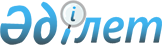 Қазақстан Республикасы Үкіметінің кейбір шешімдеріне өзгерістер енгізу туралыҚазақстан Республикасы Үкіметінің 2011 жылғы 13 желтоқсандағы № 1516 Қаулысы

      Қазақстан Республикасының Үкіметі ҚАУЛЫ ЕТЕДІ:



      1. Қоса беріліп отырған Қазақстан Республикасы Үкіметінің кейбір шешімдеріне енгізілетін өзгерістер бекітілсін.



      2. Осы қаулы қол қойылған күнінен бастап қолданысқа енгізіледі.      Қазақстан Республикасының

      Премьер-Министрі                                 К.Мәсімов

Қазақстан Республикасы  

Үкіметінің       

2011 жылғы 13 желтоқсандағы

№ 1516 қаулысымен 

бекітілген       

Қазақстан Республикасы Үкіметінің кейбір шешімдеріне

енгізілетін өзгерістер

      1. Күші жойылды - ҚР Үкіметінің 29.08.2016 № 488 қаулысымен.



      2. «Қазақстан Республикасының Үкіметі және Америка Құрама Штаттарының Үкіметі арасындағы Экономикалық даму жөніндегі Қазақстан-Американ бағдарламасы бойынша өзара түсіністік туралы меморандумды іске асыру туралы» Қазақстан Республикасы Үкіметінің 2006 жылғы 5 қазандағы № 960 қаулысында:



      2-тармақ мынадай редакцияда жазылсын:

      «2. Қазақстан Республикасының Экономикалық даму және сауда вице-министрі Марат Әпсеметұлы Құсайыновқа Бағдарламаны орындау жөніндегі жоспарды келісуге өкілеттік берілсін.».



      3. «Орталық Азия Өңірлік Экономикалық Ынтымақтастық бағдарламасы бойынша Қазақстан Республикасынан Ұлттық үйлестірушіні тағайындау туралы» Қазақстан Республикасы Үкіметінің 2006 жылғы 12 желтоқсандағы № 1194 қаулысында:



      1-тармақтағы «Қазақстан Республикасының Экономикалық даму және сауда министрі Жанар Сейдахметқызы Айтжанова» деген сөздер «Қазақстан Республикасының Экономикалық даму және сауда вице-министрі Тимур Мұратұлы Сүлейменов» деген сөздермен ауыстырылсын.
					© 2012. Қазақстан Республикасы Әділет министрлігінің «Қазақстан Республикасының Заңнама және құқықтық ақпарат институты» ШЖҚ РМК
				